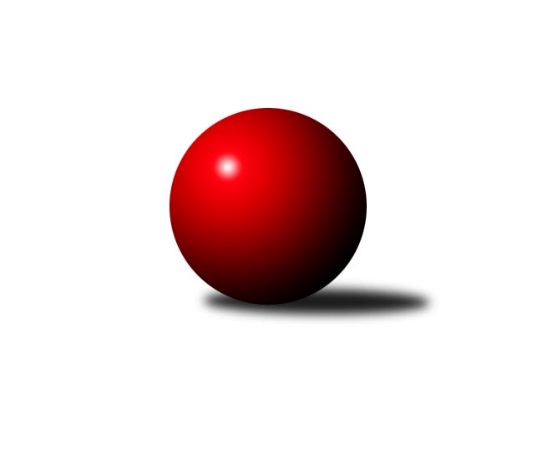 Č.17Ročník 2013/2014	6.3.2014Nejlepšího výkonu v tomto kole: 2450 dosáhlo družstvo: TJ VOKD Poruba COkresní přebor Ostrava  2013/2014Výsledky 17. kolaSouhrnný přehled výsledků:TJ Sokol Bohumín E	- TJ Unie Hlubina C	14:2	2401:2140		4.3.TJ Michalkovice B	- TJ Unie Hlubina E	12:4	2069:2068		4.3.TJ VOKD Poruba C	- SKK Ostrava˝D˝	16:0	2450:2027		5.3.SKK Ostrava C	- TJ VOKD Poruba˝E˝	14:2	2424:2228		5.3.TJ Unie Hlubina˝F˝	- TJ Sokol Bohumín D	8:8	2275:2387		6.3.Tabulka družstev:	1.	SKK Ostrava C	16	12	0	4	172 : 84 	 	 2341	24	2.	TJ Unie Hlubina C	16	12	0	4	160 : 96 	 	 2277	24	3.	TJ VOKD Poruba C	15	11	1	3	164 : 76 	 	 2334	23	4.	TJ Sokol Bohumín D	15	10	1	4	156 : 84 	 	 2298	21	5.	SKK Ostrava˝D˝	15	8	0	7	125 : 115 	 	 2249	16	6.	TJ Unie Hlubina˝D˝	15	7	1	7	112 : 128 	 	 2200	15	7.	TJ Sokol Bohumín E	16	7	0	9	118 : 138 	 	 2189	14	8.	TJ VOKD Poruba˝E˝	16	7	0	9	106 : 150 	 	 2177	14	9.	TJ Michalkovice B	15	3	1	11	100 : 140 	 	 2201	7	10.	TJ Unie Hlubina E	15	3	1	11	79 : 161 	 	 2151	7	11.	TJ Unie Hlubina˝F˝	16	2	1	13	68 : 188 	 	 2109	5Podrobné výsledky kola:	 TJ Sokol Bohumín E	2401	14:2	2140	TJ Unie Hlubina C	Kateřina Honlová	 	 186 	 195 		381 	 2:0 	 372 	 	180 	 192		Eva Marková	Vojtěch Zaškolný	 	 207 	 195 		402 	 2:0 	 270 	 	137 	 133		Josef Navalaný	Jan Kohutek	 	 200 	 214 		414 	 2:0 	 386 	 	183 	 203		Václav Rábl	Martin Ševčík	 	 200 	 194 		394 	 2:0 	 350 	 	170 	 180		Karel Kudela	Miroslava Ševčíková	 	 218 	 197 		415 	 2:0 	 359 	 	177 	 182		Lenka Raabová	Andrea Rojová	 	 193 	 202 		395 	 0:2 	 403 	 	214 	 189		Rudolf Rieznerrozhodčí: Nejlepší výkon utkání: 415 - Miroslava Ševčíková	 TJ Michalkovice B	2069	12:4	2068	TJ Unie Hlubina E	Martin Ščerba	 	 163 	 145 		308 	 0:2 	 320 	 	168 	 152		Michal Brablec	Jaroslav Jurášek	 	 199 	 169 		368 	 2:0 	 343 	 	162 	 181		Jiří Břeska	Petra Jurášková	 	 154 	 136 		290 	 0:2 	 343 	 	164 	 179		Pavel Rybář	Petr Řepecky	 	 194 	 167 		361 	 2:0 	 345 	 	181 	 164		Veronika Rybářová	Jiří Řepecký	 	 205 	 199 		404 	 2:0 	 380 	 	178 	 202		Jiří Štroch	Josef Paulus	 	 164 	 174 		338 	 2:0 	 337 	 	167 	 170		Karel Svobodarozhodčí: Nejlepší výkon utkání: 404 - Jiří Řepecký	 TJ VOKD Poruba C	2450	16:0	2027	SKK Ostrava˝D˝	Antonín Chalcář	 	 204 	 192 		396 	 2:0 	 328 	 	163 	 165		Antonín Pálka	Libor Žíla	 	 225 	 187 		412 	 2:0 	 243 	 	117 	 126		Jaroslav Šproch	Helena Martinčáková	 	 192 	 187 		379 	 2:0 	 369 	 	190 	 179		Miroslav Koloděj	Roman Klímek	 	 207 	 192 		399 	 2:0 	 349 	 	168 	 181		Bohumil Klimša	Jaroslav Hrabuška	 	 186 	 240 		426 	 2:0 	 364 	 	196 	 168		René Svoboda	Richard Šimek	 	 206 	 232 		438 	 2:0 	 374 	 	194 	 180		Jiří Kolodějrozhodčí: Nejlepší výkon utkání: 438 - Richard Šimek	 SKK Ostrava C	2424	14:2	2228	TJ VOKD Poruba˝E˝	Tomáš Kubát	 	 189 	 218 		407 	 2:0 	 334 	 	180 	 154		Radim Bezruč	Miroslav Heczko	 	 196 	 200 		396 	 2:0 	 363 	 	197 	 166		Lukáš Skřipek	Miroslav Futerko	 	 214 	 206 		420 	 2:0 	 400 	 	198 	 202		Lukáš Trojek	Michal Blinka	 	 235 	 202 		437 	 2:0 	 373 	 	190 	 183		František Hájek	Martin Futerko	 	 186 	 205 		391 	 2:0 	 380 	 	195 	 185		Vojtěch Turlej	Rostislav Hrbáč	 	 187 	 186 		373 	 0:2 	 378 	 	203 	 175		Zdeněk Hebdarozhodčí: Nejlepší výkon utkání: 437 - Michal Blinka	 TJ Unie Hlubina˝F˝	2275	8:8	2387	TJ Sokol Bohumín D	Lucie Maláková	 	 188 	 219 		407 	 2:0 	 384 	 	185 	 199		René Světlík	Michaela Černá	 	 193 	 202 		395 	 2:0 	 375 	 	182 	 193		Kamila Vichrová	Daniel Herák	 	 173 	 194 		367 	 0:2 	 407 	 	188 	 219		Karol Nitka	Eva Michňová	 	 198 	 206 		404 	 2:0 	 390 	 	203 	 187		Markéta Kohutková	Libor Pšenica	 	 183 	 207 		390 	 2:0 	 387 	 	196 	 191		Vlastimil Pacut	Anna Káňová	 	 178 	 134 		312 	 0:2 	 444 	 	210 	 234		Václav Kladivarozhodčí: Nejlepší výkon utkání: 444 - Václav KladivaPořadí jednotlivců:	jméno hráče	družstvo	celkem	plné	dorážka	chyby	poměr kuž.	Maximum	1.	Miroslav Futerko 	SKK Ostrava C	417.29	285.7	131.6	4.4	5/5	(453)	2.	Jaroslav Kecskés 	TJ Unie Hlubina˝D˝	412.33	283.7	128.7	10.3	3/4	(424)	3.	Martin Futerko 	SKK Ostrava C	409.82	281.8	128.0	4.7	5/5	(436)	4.	Richard Šimek 	TJ VOKD Poruba C	408.31	283.6	124.8	5.7	4/4	(438)	5.	Zdeněk Zhýbala 	TJ Michalkovice B	408.02	283.3	124.7	6.1	5/5	(447)	6.	Jiří Koloděj 	SKK Ostrava˝D˝	407.54	283.3	124.3	4.8	4/4	(461)	7.	Michal Blinka 	SKK Ostrava C	407.14	286.0	121.1	5.0	5/5	(445)	8.	Václav Kladiva 	TJ Sokol Bohumín D	406.97	283.7	123.3	7.9	4/4	(444)	9.	Tomáš Kubát 	SKK Ostrava C	405.21	279.8	125.4	7.8	4/5	(426)	10.	Pavel Marek 	TJ Unie Hlubina C	403.58	284.3	119.3	7.2	5/5	(438)	11.	Rudolf Riezner 	TJ Unie Hlubina C	396.49	276.0	120.4	6.8	4/5	(438)	12.	Petr Šebestík 	SKK Ostrava˝D˝	395.79	281.4	114.4	9.0	3/4	(431)	13.	Roman Klímek 	TJ VOKD Poruba C	394.88	277.2	117.7	8.0	4/4	(432)	14.	Jaroslav Hrabuška 	TJ VOKD Poruba C	394.27	282.2	112.1	7.7	4/4	(428)	15.	René Světlík 	TJ Sokol Bohumín D	393.98	277.7	116.3	6.5	4/4	(455)	16.	Karol Nitka 	TJ Sokol Bohumín D	393.83	279.5	114.3	7.2	3/4	(451)	17.	Jiří Řepecký 	TJ Michalkovice B	393.50	276.9	116.6	6.0	5/5	(416)	18.	Miroslav Heczko 	SKK Ostrava C	392.75	281.6	111.1	11.1	4/5	(424)	19.	Jaroslav Čapek 	SKK Ostrava˝D˝	389.04	272.0	117.1	8.3	3/4	(428)	20.	Václav Rábl 	TJ Unie Hlubina C	388.50	271.1	117.4	6.1	5/5	(460)	21.	Jan Zych 	TJ Michalkovice B	387.50	285.7	101.8	11.6	4/5	(447)	22.	Jan Kohutek 	TJ Sokol Bohumín E	386.50	273.9	112.6	9.3	4/5	(419)	23.	Petr Tomaňa 	TJ Unie Hlubina C	386.43	274.8	111.6	8.2	5/5	(422)	24.	Hana Vlčková 	TJ Unie Hlubina˝D˝	385.58	271.3	114.3	9.3	3/4	(450)	25.	Vojtěch Zaškolný 	TJ Sokol Bohumín E	385.41	269.3	116.1	8.3	5/5	(430)	26.	Helena Martinčáková 	TJ VOKD Poruba C	385.24	272.1	113.2	9.4	3/4	(420)	27.	Hana Zaškolná 	TJ Sokol Bohumín D	385.17	267.0	118.1	8.9	3/4	(436)	28.	Miroslav Koloděj 	SKK Ostrava˝D˝	384.78	271.9	112.8	7.3	4/4	(417)	29.	Helena Hýžová 	TJ VOKD Poruba C	384.48	273.2	111.2	8.7	4/4	(417)	30.	Libor Mendlík 	TJ Unie Hlubina E	384.43	268.6	115.8	8.9	4/5	(435)	31.	Jiří Břeska 	TJ Unie Hlubina E	384.30	274.2	110.1	9.4	5/5	(434)	32.	Antonín Chalcář 	TJ VOKD Poruba C	383.34	276.8	106.6	8.8	4/4	(416)	33.	Oldřich Stolařík 	SKK Ostrava C	382.88	274.6	108.3	7.8	4/5	(398)	34.	Josef Paulus 	TJ Michalkovice B	381.77	271.4	110.4	10.1	5/5	(418)	35.	Eva Marková 	TJ Unie Hlubina C	381.75	275.0	106.8	11.0	4/5	(429)	36.	Andrea Rojová 	TJ Sokol Bohumín E	381.21	275.7	105.5	11.0	4/5	(425)	37.	Vojtěch Turlej 	TJ VOKD Poruba˝E˝	379.91	277.4	102.5	11.4	5/5	(431)	38.	Radek Říman 	TJ Michalkovice B	378.75	269.9	108.8	10.3	4/5	(399)	39.	Maxim Bedarev 	TJ Unie Hlubina˝F˝	378.70	268.8	110.0	9.0	4/4	(419)	40.	Alena Koběrová 	TJ Unie Hlubina˝D˝	377.33	268.8	108.5	11.1	4/4	(417)	41.	Karel Kudela 	TJ Unie Hlubina C	375.29	264.4	110.9	10.0	5/5	(421)	42.	Zdeněk Hebda 	TJ VOKD Poruba˝E˝	374.49	264.8	109.7	9.4	5/5	(419)	43.	Lenka Raabová 	TJ Unie Hlubina C	374.41	266.1	108.3	9.4	4/5	(447)	44.	Libor Pšenica 	TJ Unie Hlubina˝F˝	374.33	265.3	109.0	12.1	4/4	(427)	45.	Markéta Kohutková 	TJ Sokol Bohumín D	371.00	263.8	107.2	11.6	3/4	(398)	46.	Koloman Bagi 	TJ Unie Hlubina˝D˝	370.25	265.7	104.5	13.2	4/4	(418)	47.	René Svoboda 	SKK Ostrava˝D˝	369.25	269.3	100.0	13.3	4/4	(392)	48.	Petr Řepecky 	TJ Michalkovice B	369.00	266.2	102.8	11.0	5/5	(420)	49.	Lukáš Trojek 	TJ VOKD Poruba˝E˝	368.21	259.6	108.6	11.5	5/5	(400)	50.	Bohumil Klimša 	SKK Ostrava˝D˝	367.75	264.7	103.1	13.4	4/4	(428)	51.	Kamila Vichrová 	TJ Sokol Bohumín D	367.13	260.3	106.8	11.4	4/4	(437)	52.	František Sedláček 	TJ Unie Hlubina˝D˝	364.98	273.3	91.7	14.8	4/4	(417)	53.	Veronika Rybářová 	TJ Unie Hlubina E	364.61	269.3	95.3	12.9	4/5	(423)	54.	Martin Ševčík 	TJ Sokol Bohumín E	362.54	263.0	99.5	11.7	5/5	(440)	55.	František Hájek 	TJ VOKD Poruba˝E˝	362.48	259.5	103.0	12.2	5/5	(398)	56.	Karel Svoboda 	TJ Unie Hlubina E	362.41	266.7	95.7	12.9	4/5	(410)	57.	Rostislav Hrbáč 	SKK Ostrava C	359.25	255.8	103.5	11.3	4/5	(405)	58.	Vlastimil Pacut 	TJ Sokol Bohumín D	358.44	264.2	94.2	15.0	4/4	(401)	59.	Michaela Černá 	TJ Unie Hlubina˝F˝	358.34	260.0	98.3	11.4	4/4	(451)	60.	Zdeňka Lacinová 	TJ Unie Hlubina˝D˝	356.50	263.1	93.4	14.7	3/4	(409)	61.	Jiří Štroch 	TJ Unie Hlubina E	354.80	256.6	98.2	13.3	5/5	(398)	62.	Daniel Herák 	TJ Unie Hlubina˝F˝	352.75	252.4	100.3	10.6	4/4	(401)	63.	Radim Bezruč 	TJ VOKD Poruba˝E˝	351.08	254.5	96.6	13.1	5/5	(385)	64.	Miroslava Ševčíková 	TJ Sokol Bohumín E	347.71	258.4	89.3	16.8	5/5	(415)	65.	František Modlitba 	TJ Sokol Bohumín E	347.24	253.4	93.8	14.0	5/5	(394)	66.	Vladimír Rada 	TJ VOKD Poruba C	342.33	256.5	85.8	18.5	3/4	(387)	67.	Lukáš Skřipek 	TJ VOKD Poruba˝E˝	340.50	252.0	88.5	15.3	4/5	(381)	68.	Jiří Preksta 	TJ Unie Hlubina˝D˝	338.42	246.9	91.5	15.1	3/4	(404)	69.	Martin Ščerba 	TJ Michalkovice B	335.13	249.0	86.1	16.8	5/5	(381)	70.	Irena Šafárová 	TJ Unie Hlubina˝F˝	329.90	252.3	77.6	18.9	3/4	(410)	71.	Eva Michňová 	TJ Unie Hlubina˝F˝	327.72	240.9	86.8	17.6	4/4	(404)	72.	Pavel Rybář 	TJ Unie Hlubina E	317.67	242.9	74.8	19.1	4/5	(371)	73.	Tomáš Papala 	TJ Michalkovice B	299.53	225.3	74.2	20.9	5/5	(375)		Emilie Deigruberová 	TJ VOKD Poruba˝E˝	414.00	303.0	111.0	8.0	1/5	(414)		Libor Žíla 	TJ VOKD Poruba C	400.50	293.5	107.0	7.0	1/4	(412)		Lubomír Jančár 	TJ Unie Hlubina E	385.37	285.4	100.0	10.4	3/5	(432)		Božena Olšovská 	TJ Unie Hlubina˝D˝	384.33	270.7	113.7	10.0	1/4	(395)		Jan Stuš 	TJ Sokol Bohumín D	383.81	274.6	109.2	9.7	2/4	(429)		Jiří Prokop 	TJ Unie Hlubina C	373.11	269.3	103.8	9.7	3/5	(409)		Marek Číž 	TJ VOKD Poruba˝E˝	370.33	276.0	94.3	13.7	1/5	(379)		Jaroslav Jurášek 	TJ Michalkovice B	368.00	243.0	125.0	4.0	1/5	(368)		Mirko Šťastný 	TJ VOKD Poruba C	367.50	258.5	109.0	13.0	2/4	(377)		Lucie Maláková 	TJ Unie Hlubina˝F˝	366.63	263.1	103.5	11.0	2/4	(408)		Pavel Kubina 	SKK Ostrava˝D˝	366.60	262.0	104.6	12.6	1/4	(399)		Pavel Chodura 	SKK Ostrava C	364.33	255.6	108.8	7.3	3/5	(385)		Tereza Vargová 	SKK Ostrava˝D˝	364.27	265.6	98.7	11.7	2/4	(424)		Kateřina Honlová 	TJ Sokol Bohumín E	363.88	265.3	98.6	13.7	3/5	(421)		Jiří Schneider 	TJ VOKD Poruba C	363.00	266.5	96.5	15.0	2/4	(367)		Jiří Číž 	TJ VOKD Poruba˝E˝	361.28	262.1	99.2	12.5	3/5	(382)		Oldřich Neuverth 	TJ Unie Hlubina˝D˝	360.50	265.0	95.5	11.8	2/4	(418)		František Tříska 	TJ Unie Hlubina E	358.83	262.5	96.3	14.2	3/5	(399)		Anna Káňová 	TJ Unie Hlubina˝F˝	358.00	266.8	91.2	15.4	1/4	(380)		Ladislav Mrakvia 	TJ VOKD Poruba˝E˝	353.00	260.7	92.3	14.7	3/5	(367)		Monika Slovíková 	TJ Unie Hlubina˝D˝	349.93	266.0	83.9	15.3	2/4	(398)		Karolina Chodurová 	SKK Ostrava C	343.50	243.5	100.0	11.7	2/5	(361)		Lukáš Světlík 	TJ Sokol Bohumín E	341.50	255.0	86.5	14.5	2/5	(347)		Vladimír Malovaný 	SKK Ostrava C	341.00	254.5	86.5	18.5	2/5	(356)		Petra Jurášková 	TJ Michalkovice B	336.17	247.6	88.6	14.6	3/5	(408)		Michal Brablec 	TJ Unie Hlubina E	335.00	243.2	91.8	14.0	3/5	(384)		Antonín Pálka 	SKK Ostrava˝D˝	328.00	277.0	51.0	26.0	1/4	(328)		Pavel Lyčka 	TJ Unie Hlubina E	325.00	247.5	77.5	20.5	2/5	(357)		Josef Navalaný 	TJ Unie Hlubina C	318.76	238.7	80.0	19.4	3/5	(429)		Alžběta Ferenčíková 	TJ Unie Hlubina˝F˝	318.08	236.9	81.2	18.5	2/4	(354)		Vladimír Korta 	SKK Ostrava˝D˝	314.00	236.0	78.0	20.0	1/4	(314)		Jaroslav Šproch 	SKK Ostrava˝D˝	285.00	214.0	71.0	23.5	2/4	(327)Sportovně technické informace:Starty náhradníků:registrační číslo	jméno a příjmení 	datum startu 	družstvo	číslo startu
Hráči dopsaní na soupisku:registrační číslo	jméno a příjmení 	datum startu 	družstvo	Program dalšího kola:18. kolo10.3.2014	po	17:00	TJ Michalkovice B - TJ VOKD Poruba C	11.3.2014	út	17:00	TJ Sokol Bohumín E - TJ Unie Hlubina˝F˝	11.3.2014	út	17:00	TJ Unie Hlubina˝D˝ - TJ Unie Hlubina E	12.3.2014	st	17:00	SKK Ostrava˝D˝ - TJ Sokol Bohumín D	13.3.2014	čt	17:00	TJ Unie Hlubina C - SKK Ostrava C	Nejlepší šestka kola - absolutněNejlepší šestka kola - absolutněNejlepší šestka kola - absolutněNejlepší šestka kola - absolutněNejlepší šestka kola - dle průměru kuželenNejlepší šestka kola - dle průměru kuželenNejlepší šestka kola - dle průměru kuželenNejlepší šestka kola - dle průměru kuželenNejlepší šestka kola - dle průměru kuželenPočetJménoNázev týmuVýkonPočetJménoNázev týmuPrůměr (%)Výkon3xVáclav KladivaBohumín D4449xRichard ŠimekVOKD C118.064384xRichard ŠimekVOKD C4385xMichal BlinkaSKK C116.124376xMichal BlinkaSKK C4375xJaroslav HrabuškaVOKD C114.834265xJaroslav HrabuškaVOKD C4264xJiří ŘepeckýMichalkovice A113.274045xMiroslav FuterkoSKK C4202xVáclav KladivaBohumín D112.764441xMiroslava ŠevčíkováBohumín E4158xMiroslav FuterkoSKK C111.61420